JOURSMatinAprès-MidiLundi 21 octobreChasse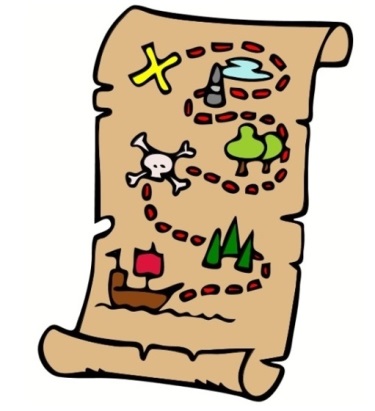 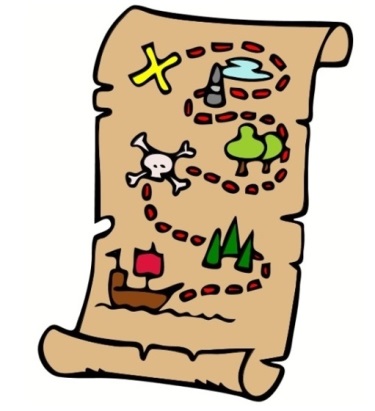 au trésorCréation couture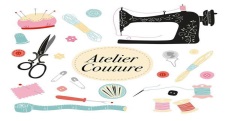 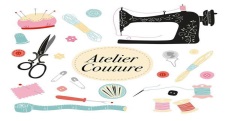 avec l’association« Atelier Découpe »Mardi 22 octobre                   Activité au fil tendu                             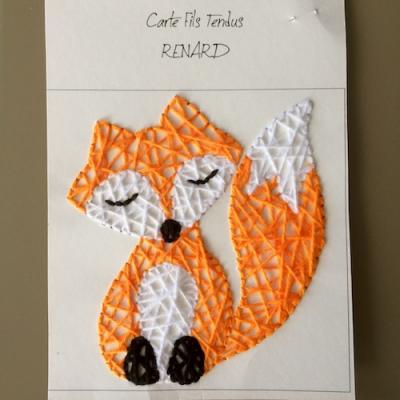 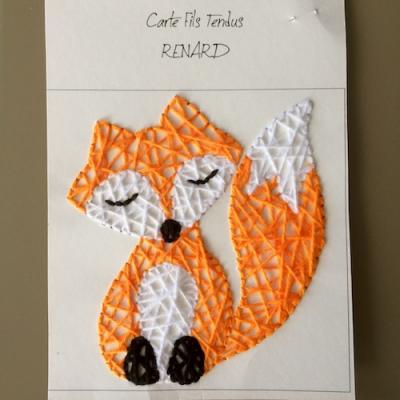 Création couture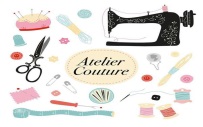 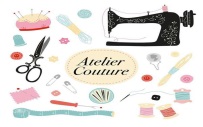 avec l’association« Atelier Découpe »Mercredi 23 octobreSORTIE : WAVE SURF CAFE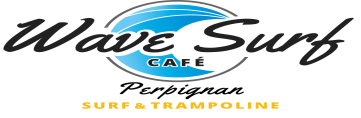 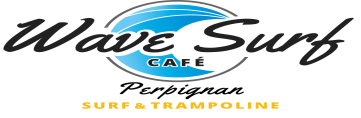 Au choix : trampoline ou surf en intérieur (le surf est à partir de 8 ans) Départ 9 h 30 Retour 17 hPrévoir pique-nique + chaussettes et jogging et t-shirt si trampolineOu serviette + maillot une pièce + tong si surfSORTIE : WAVE SURF CAFEAu choix : trampoline ou surf en intérieur (le surf est à partir de 8 ans) Départ 9 h 30 Retour 17 hPrévoir pique-nique + chaussettes et jogging et t-shirt si trampolineOu serviette + maillot une pièce + tong si surfJeudi 24 octobreactivité manuelle 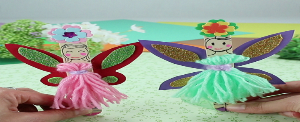 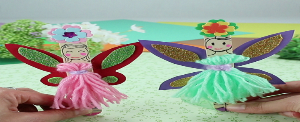 fée ou pirate                   Activité sportive           sportive sur le fil                 fil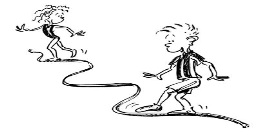 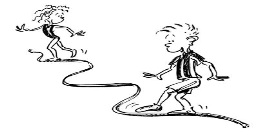 Vendredi 25 octobre                   Lettre prénom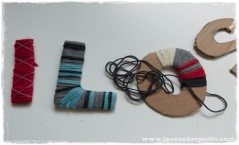 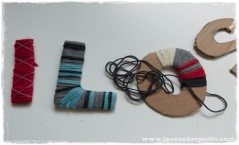                    en laine                                                    Intervenante 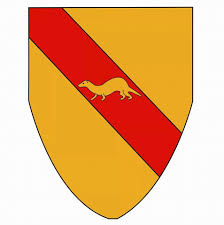 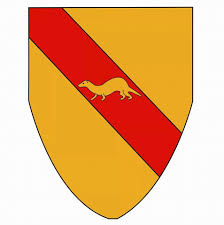 « compagnie le furet d’or » tissage bracelet mediévalJOURSMatinAprès-MidiLundi 28 Octobrejeux collectifs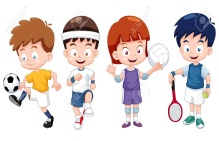 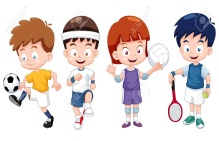 au stadeDécouverte du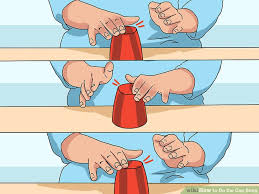 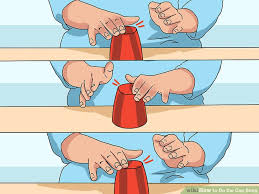 Body percussion + Cup songMardi 29 OctobreJouons en musique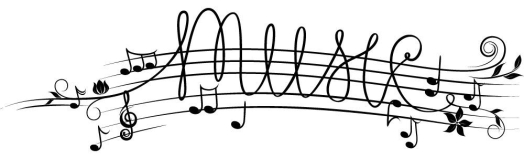 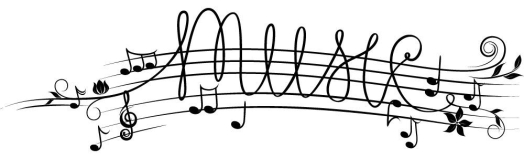 Initiation claquettes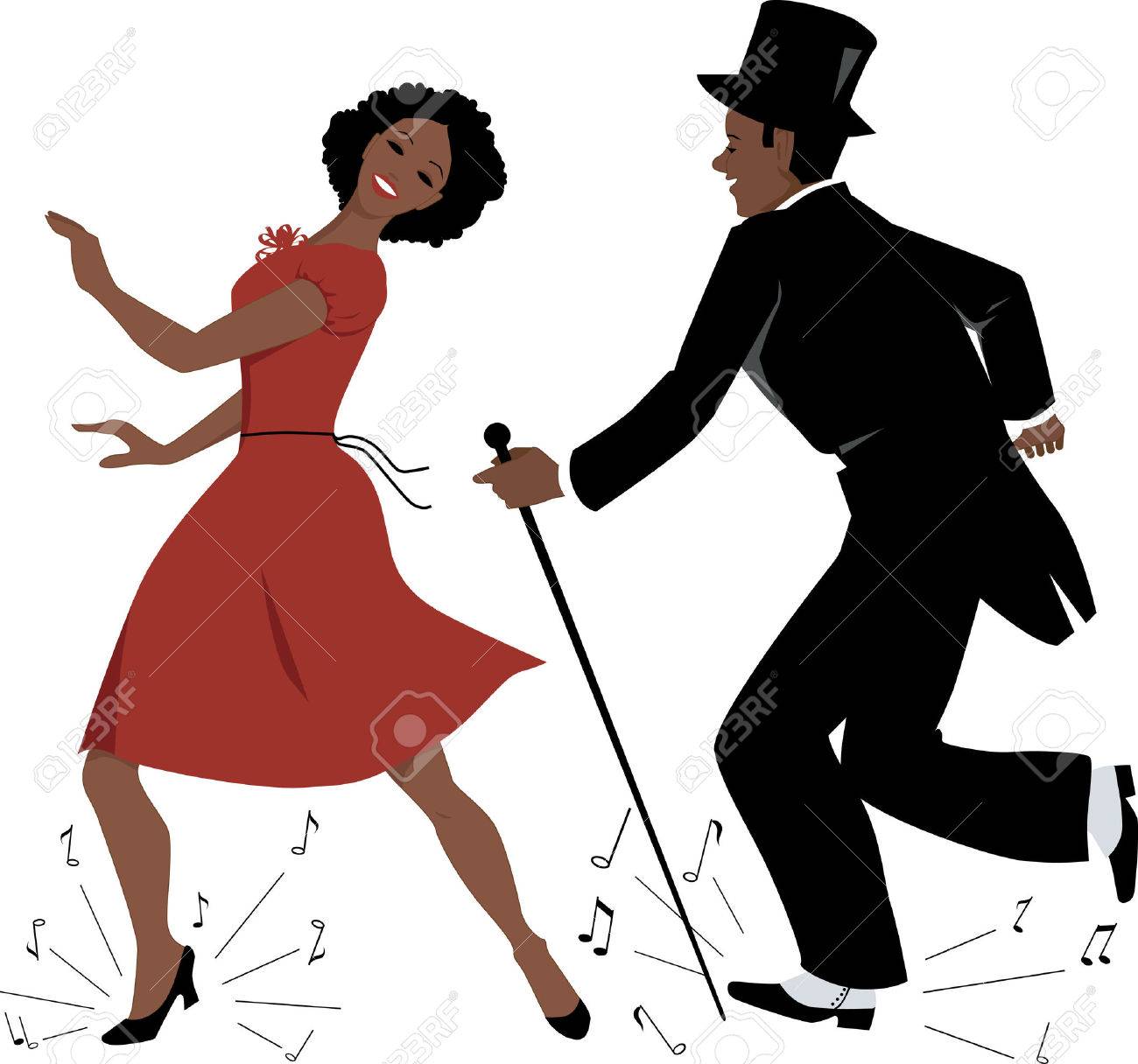 Avec la professeureNatout’dansesMercredi 30 OctobreSORTIE : RESERVE AFRICAINE DE SIGEAN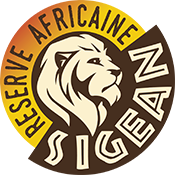 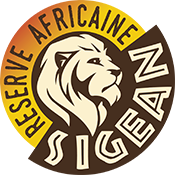 Départ 9 h 30 Retour 17 hPrévoir pique-nique + baskets + gourdeSORTIE : RESERVE AFRICAINE DE SIGEANDépart 9 h 30 Retour 17 hPrévoir pique-nique + baskets + gourdeJeudi 31 OctobreVenir déguiséPréparation boom                    + Activité culinaire 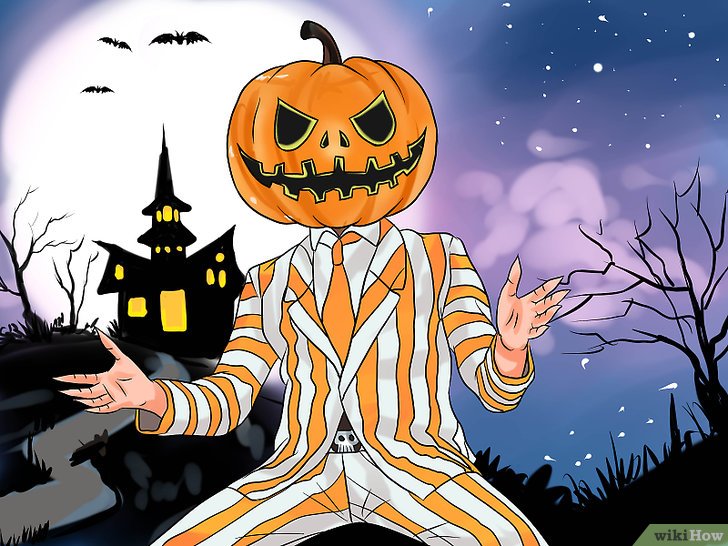 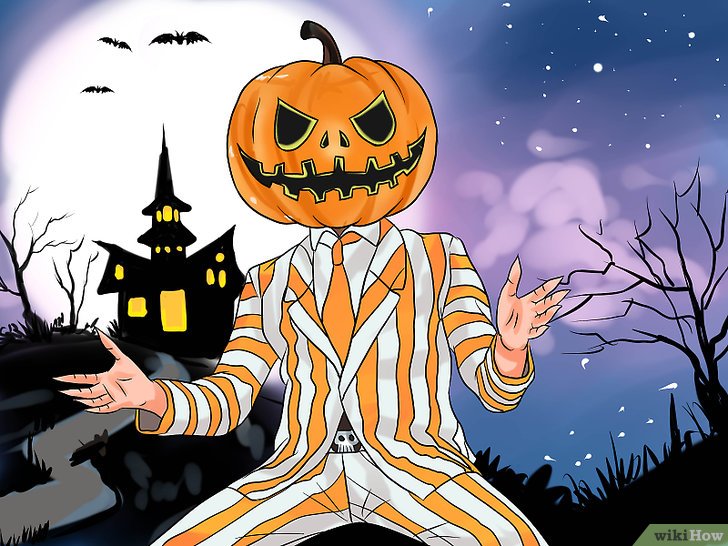 La super boom 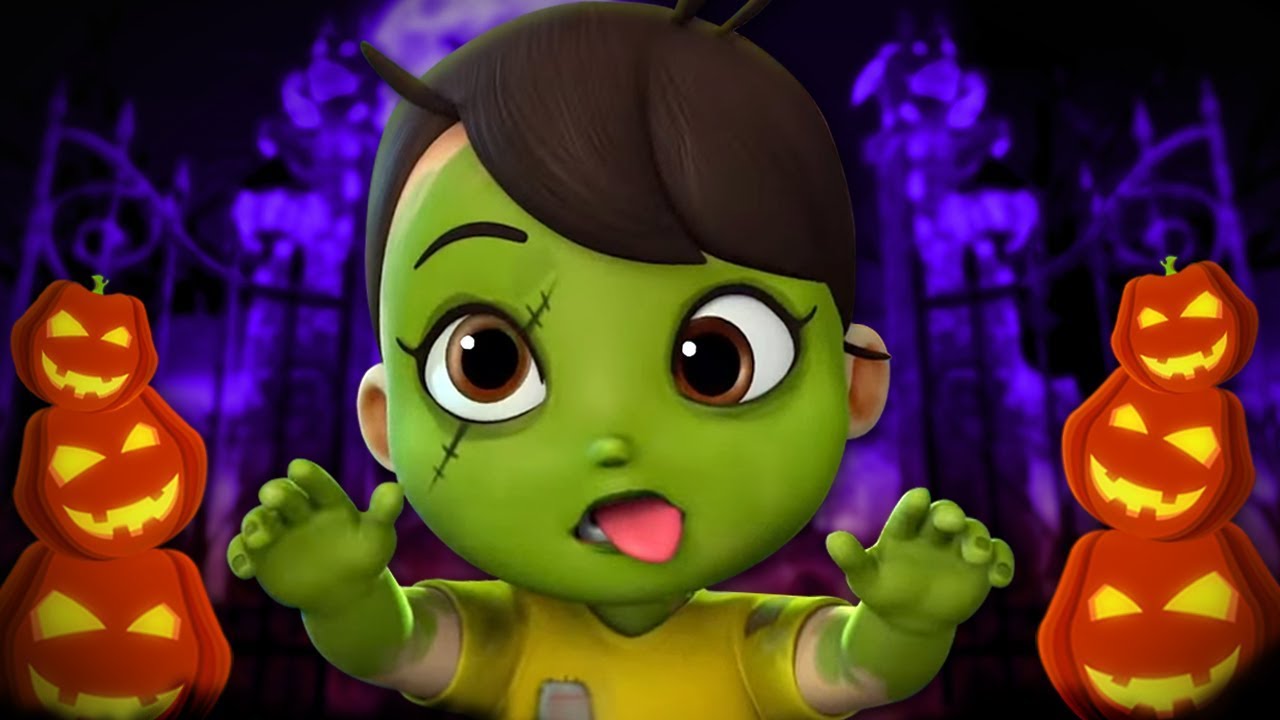 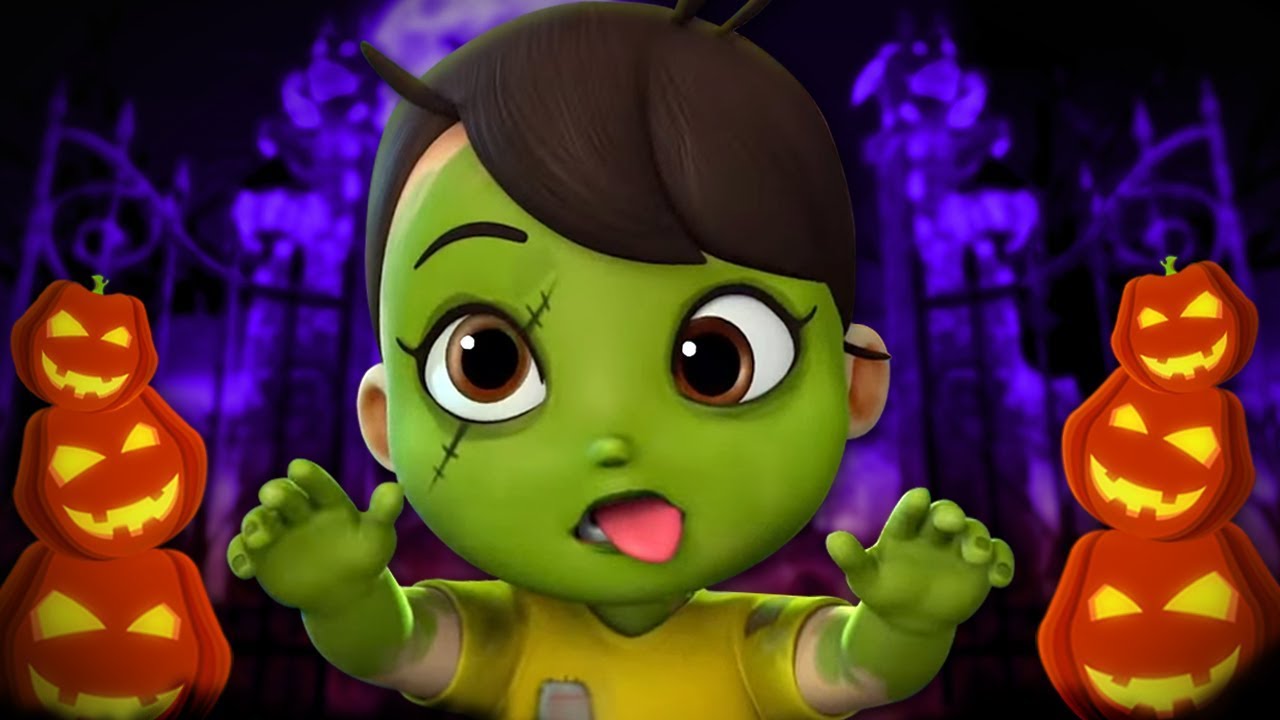 d’HalloweenVendredi  1 NovembreFERIEFERIE